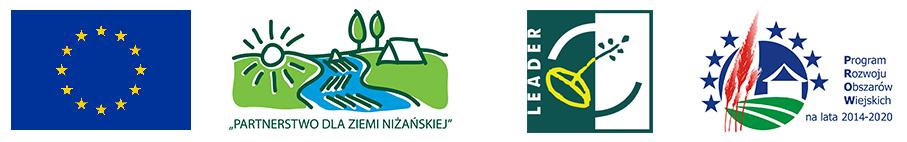 Klauzula informacyjna w sprawie wyrażenia zgody na przetwarzanie danych osobowychw Stowarzyszeniu „Niżańskie Centrum Rozwoju” na podstawie obowiązujących przepisów prawa i udzielonej zgodyPrzeprowadzenie warsztatów szkutniczych ma na celu wzmocnienie zainteresowania „ginącym zawodem” jakim jest szkutnictwo i flisactwo.Zgodnie z art. 13 ust. 1 i ust. 2 ogólnego rozporządzenia o ochronie danych osobowych z dnia 27 kwietnia 2016 r. informuję, iż:Administratorem Pana/Pani danych osobowych / danych osobowych Pana/Pani dziecka jest Stowarzyszenie „Niżańskie Centrum Rozwoju”, Racławice,                          ul. Rudnicka 15, 37-400 Nisko, NIP 6020001141, REGON 831365675, KRS 0000182738, e-mail: n.c.r@wp.pl.We wszystkich sprawach związanych z przetwarzaniem danych osobowych należy kontaktować się z biurem Stowarzyszenia „Niżańskie Centrum Rozwoju” Racławice, 
e-mail: n.c.r@wp.pl, tel.: 15 841 53 05.Pana/Pani dane osobowe / dane osobowe Pana/Pani dziecka będą przetwarzane w celu związanym z przeprowadzeniem warsztatów szkutniczych realizowanych w ramach operacji „Szkutnictwo, flisactwo i rzeźbiarstwo – ocalić od zapomnienia” w ramach poddziałania ‘Wsparcie na wdrażanie operacji w ramach strategii rozwoju lokalnego kierowanego przez społeczność” w ramach działania „Wsparcie dla rozwoju lokalnego w ramach inicjatywy LEADER” objętego Programem Rozwoju Obszarów Wiejskich na lata 2014 – 2020. Odbiorcą Pana/Pani danych osobowych / danych osobowych Pana/Pani dziecka mogą być: użytkownicy przedmiotowego warsztatów, użytkownicy Internetu, mediów społecznościowych.Pana/Pani dane osobowe / dane osobowe Pana/Pani dziecka będą przechowywane przez okres niezbędny do realizacji celów określonych w pkt 3, a po tym czasie przez okres oraz w zakresie wynikającym z realizacji warsztatów szkutniczych. Posiada Pan/Pani prawo do:dostępu do treści swoich danych (art. 15 RODO),prawo ich sprostowania (art. 16 RODO),prawo do ograniczenia przetwarzania (art. 18 RODO),prawo wniesienia sprzeciwu,prawo do wniesienia skargi do Prezesa Urzędu Ochrony Danych Osobowych, gdy uzna Pan/Pani, że przetwarzanie danych osobowych Pana/Pani narusza przepisy RODO,Przysługuje Panu/Pani prawo do usunięcia danych osobowych, prawo do przenoszenia danych osobowych.Podanie przez Pana/Panią danych osobowych jest dobrowolne, jednakże niepodanie tych danych spowoduje nie zaliczenie w poczet uczestników warsztatów.Pana/Pani dane osobowe / dane osobowe Pana/Pani dziecka nie będą przetwarzane 
w sposób zautomatyzowany (art. 22 RODO) w tym również w formie profilowania.Oświadczenie o wyrażeniu zgody na przetwarzanie danych osobowych:Ja niżej podpisany/-a wyrażam zgodę na publikację i przetwarzanie moich danych osobowych / danych osobowych mojego dziecka przez Stowarzyszenie „Niżańskie Centrum Rozwoju” (dane te będą obejmować: imię/imiona, nazwisko, adres, numery telefonów, adresy e-mail, udział w warsztatach) oraz wizerunku w celach związanych z przeprowadzeniem  warsztatów szkutniczych realizowanych w ramach operacji „Szkutnictwo, flisactwo i rzeźbiarstwo – ocalić od zapomnienia” w ramach poddziałania Wsparcie w ramach działania „Wsparcie dla rozwoju lokalnego w ramach inicjatywy LEADER” objętego Programem Rozwoju Obszarów Wiejskich na lata 2014 – 2020. Podstawa prawna: Ustawa z dnia 10 maja 2018 o ochronie danych osobowych (Dz. U. 2018 poz. 1000) oraz art. 6, ust. 1 lit. e. ogólnego rozporządzenia o ochronie danych z dnia 27 kwietnia 2016 r. Dane osobowe oraz wizerunek przetwarzane będą m.in. na stronie internetowej i profilach internetowych zarządzanych przez Stowarzyszenie „Niżańskie Centrum Rozwoju” oraz innych mediach w celu informacji i promocji. Podstawa prawna: art. 81ustawy o prawie autorskim i prawach pokrewnych (Dz.U. 2006 nr 90, poz. 631 ze zm.) oraz art. 6, ust. 1, li. e ogólnego rozporządzenia o ochronie danych z dnia 27 kwietnia 2016 r.Oświadczam, iż zapoznałem/-łam się z Klauzulą Informacyjną o Przetwarzaniu Danych Osobowych w Stowarzyszeniu „Niżańskie Centrum Rozwoju” związanych 
z przeprowadzeniem warsztatów szkutniczych realizowanych w ramach operacji „Szkutnictwo, flisactwo i rzeźbiarstwo – ocalić od zapomnienia” w ramach podziałania „Wsparcie dla rozwoju lokalnego w ramach inicjatywy LEADER” objętego Programem Rozwoju Obszarów Wiejskich na lata 2014 – 2020. „     „Europejski Fundusz Rolny na rzecz Rozwoju Obszarów Wiejskich: Europa inwestująca w obszary wiejskie”…………….…………………Miejscowość i data………………………………………………………….Czytelny podpis(w przypadku osób, które nie ukończyły 18 roku życia formularz zgłoszeniowy podpisuje rodzic/opiekun prawny)